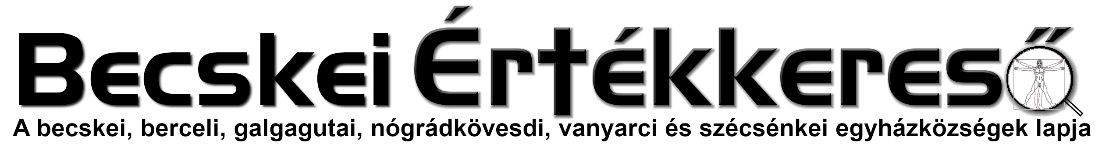 IV. évf. 6. szám Évközi 5. vasárnap	2023. február 5.	MAGYAR KATOLIKUS PÜSPÖKI KONFERENCIA TITKÁRSÁGA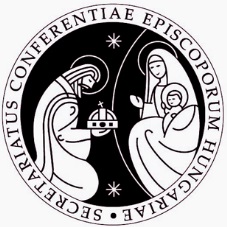 	SECRETARIATUS CONFERENTIAE EPISCOPORUM HUNGARIAE	H-1071 Budapest VII., Városligeti fasor 45.	Telefon: (36-1) 342-6959, Telefax: (36-1) 342-6957	Mobil: (+36-30) 742-4441; (+36-30) 742-4443	Postai cím: 1406 Budapest, Pf. 79.	E-mail: pkt@katolikus.hu245/2023Ferenc pápa elfogadta Cserháti Ferenc segédpüspök lemondását, egyúttal Martos Levente Balázs rektort az Esztergom-Budapesti Főegyházmegye segédpüspökévé nevezte ki Miután betöltötte hetvenötödik életévét, 2023. február 3-án, Szent Balázs püspök és vértanú emléknapján Őszentsége Ferenc pápa elfogadta Excellenciás és Főtisztelendő Cserháti Ferenc centuriai címzetes püspök úr lemondását az Esztergom-Budapesti Főegyházmegye segédpüspöki tisztségéről.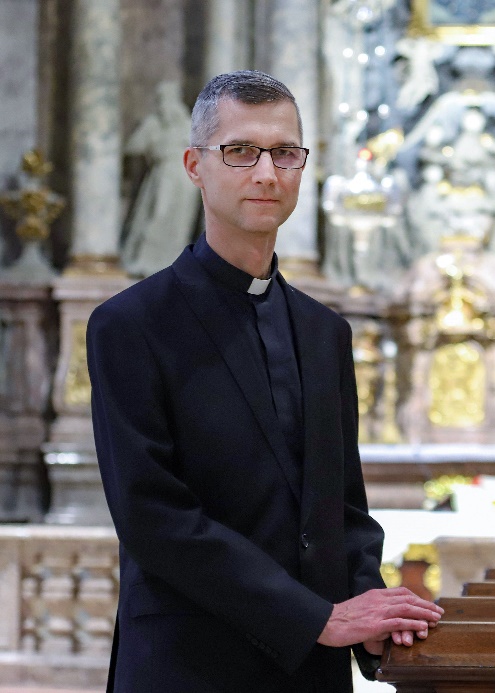 Ezzel egyidőben, Őszentsége Ferenc pápa Főtisztelendő Martos Levente Balázst, a Központi Papnevelő Intézet rektorát trebai címzetes püspökké és az Esztergom-Budapesti Főegyházmegye segédpüspökévé nevezte ki.Dr. Martos Levente Balázs 1973. november 18-án született Szombathelyen. Családja anyai ágon katolikus, apai ágon evangélikus, mindkét oldalon erős egyházi kötődéssel. Szüleivel, két fiú és egy lány testvérével iskolás korától Sárváron éltek. 1988-ban az esztergomi Temesvári Pelbárt Ferences Gimnáziumba került, ahol 1992-ben érettségizett. Ebben az évben jelentkezett a Szombathelyi Egyházmegye papnövendékei közé. Teológiai tanulmányait 1992 és 1994 között a budapesti központi szeminárium növendékeként kezdte meg, majd főpásztora, Konkoly István 1994-ben Rómába küldte tanulni. A Collegium Germanicum et Hungaricum  növendéke, illetve a Pápai Gergely Egyetem hallgatója lett. 1997-ben Rómában diakónussá, majd 1998-ban Szombathelyen pappá szentelték. 1997-ben felvételt nyert a Pápai Biblikus Intézetbe, ahol 2000-ben biblikus szaklicenciát szerzett. 2000 és 2007 között káplán és hitoktató, illetve teológiai tanár volt Szombathelyen. 2002-ben a Pázmány Péter Katolikus Egyetem (PPKE) Hittudományi Karán szerzett teológiai doktori fokozatot. 2002 és 2007 között a Keresztény Értelmiségiek Szövetsége (KÉSZ) szombathelyi csoportjának elnöke volt. 2007-ben Veres András szombathelyi megyéspüspök küldte Győrbe, hogy tanítson a szemináriumban és segítse az ott tanuló szombathelyi növendékek képzését. 2008 és 2013 között Győr és Szombathely mellett a Szegedi Hittudományi Főiskolán is biblikus tárgyakat tanított. 2010-ben a PPKE Hittudományi Karán biblikum területen habilitált. 2013-tól 2018-ig prefektus volt a győri szemináriumban. 2014-től a Pápai Biblikus Bizottság tagja. 2018-ban Székely János szombathelyi megyéspüspök Szombathelyre nevezte ki előbb felnőttképzési püspöki referensnek a világi munkatársak képzésére, majd egyetemi lelkésznek, templomigazgatónak, szakigazgatónak, 2019 augusztusában pedig egyházmegyei hitoktatási felelősnek. 2019-ben a Semmelweis Egyetem Mentálhigiéné Intézetében mentálhigiénés lelkigondozó végzettséget szerzett.2019. szeptember 3-án a Magyar Katolikus Püspöki Konferencia döntése alapján a Központi Papnevelő Intézet rektorává nevezték ki. Ezzel együtt a budapesti Kisboldogasszony Egyetemi Templom templomigazgatója is lett. 2019-től a PPKE Hittudományi Karának egyetemi magántanára, 2022-től a Bibliai Nyelvek Tanszékének tanszékvezetője nyilvános rendkívüli egyetemi tanár minőségben.Papi működését a papnevelésben és tanításban töltött években is kiegészítette a lelkipásztori tevékenység. Káplán éveiből való kapcsolata a Házas Hétvége mozgalommal. Győrben a kórházi beteglátogatásba és a fogyatékkal élők lelkigondozásába kapcsolódott be. 2021 óta máltai káplán. Szívesen publikál tudományos igényű, illetve ismeretterjesztő jellegű biblikus írásokat.Budapest, 2023. február 3.	az MKPK titkárságaA SZENTATYA, FERENC PÁPA ÜZENETE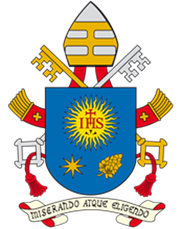 A BETEGEK 31. VILÁGNAPJÁRA2023. FEBRUÁR 11.„Viselj rá gondot!”Az együttérzés mint a gyógyítás szinodális gyakorlataA betegség emberi tapasztalatunk részét képezi. De embertelenné válhat, ha elszigetelten és elhagyatottan kell megélni, ha nem kíséri gondoskodás és együttérzés. Egy közös gyaloglás során megszokott dolog, hogy valaki nem érzi jól magát, hogy fáradtság vagy valamilyen kellemetlen esemény miatt meg kell állnia. Ezekben a pillanatokban tűnik ki, hogy az úton miként haladunk: valóban együtt haladunk, vagy csak ugyanazon az úton megyünk, ahol mindenki a saját érdekeire figyel, és hagyja, hogy a többiek „boldoguljanak, ahogy tudnak”. Ezért most, a Betegek 31. Világnapján, a szinodális együtthaladás során arra hívlak benneteket: gondolkodjatok el, hogy épp a gyengeség és a betegség megtapasztalása által tanulhatunk meg együtt vándorolni Isten stílusában, mely közelség, együttérzés és gyengédség.Ezekiel próféta könyvében, egy nagyszerű jövendölésben, amely Ezekiel látomásának egyik csúcspontja, az Úr így szól: „Magam terelgetem majd juhaimat és magam telepítem le őket – mondja az Úr, az Isten. Megkeresem az elveszettet, visszaterelem az elszéledtet, bekötözöm a sérültet. […] Az igazság szerint legeltetem őket” (Ez 34,15–16). Az elveszettség, a betegség és a gyengeség megtapasztalása utunk természetes része: ezek nem zárnak ki bennünket Isten népéből, épp ellenkezőleg, az Úr figyelmének középpontjába állítanak, aki Atyánk, és nem akarja, hogy az út során egyetlen gyermeke is elvesszen. Ezért tőle kell tanulnunk, hogy valóban együtt vándorló közösséggé váljunk, mely képes ellenállni a selejtezés kultúrájának fertőzésével szemben.A Fratelli tutti enciklika, mint tudjátok, az irgalmas szamaritánus példázatának kortárs olvasatát kínálja. Ezt választottam kiindulópontnak ahhoz, hogy kilépjünk „egy zárt világ árnyékából” és „egy nyitott világot gondoljunk el és teremtsünk meg” (vö. 56.). Mély kapcsolat van ugyanis Jézus e példabeszéde és a testvériség tagadásának mai számos módja között. Különösen az a mozzanat, hogy a megvert és kirabolt embert az út szélén magára hagyják, azt az állapotot írja le, amelyben nagyon sok testvérünk találja magát, amikor a legnagyobb szüksége lenne a segítségre. Nem könnyű megkülönböztetni az élet és az emberi méltóság elleni támadások között a természetes okokból fakadókat azoktól, amelyek igazságtalanság és erőszak következményei. Valójában ma az egyenlőtlenség mértéke és a kevesek érdekeinek túlzott érvényesülése olyannyira befolyásolja az emberi környezetet, hogy nehéz bármilyen tapasztalatot „természetes jelenségnek” tekinteni. Minden szenvedés egy „kultúra” keretei között és annak ellentmondásai közepette zajlik.Ami azonban itt fontos, az a magánynak, az elhagyatottság állapotának felismerése. Ez a sérelem minden más igazságtalanságnál könnyebben orvosolható, mert – ahogy a példabeszéd mondja – megszüntetéséhez csak egy pillanatnyi figyelem, az együttérzés belső mozdulata kell. Két vallásosnak tartott utazó meglátja a sebesültet, de nem áll meg. A harmadik azonban, egy szamaritánus, egy megvetett ember megszánja, gondjába veszi az úton heverő embert, és testvérként bánik vele. Így, anélkül, hogy gondolna erre, megváltoztatja a dolgokat, és egy testvériesebb világot teremt.Testvéreim, a betegségre soha nem vagyunk felkészülve; és gyakran nem vagyunk felkészülve arra sem, hogy beismerjük életkorunk előrehaladását. Félünk a sebezhetőségtől, és a mindent átjáró piaci kultúra arra késztet, hogy letagadjuk azt. A törékenység számára nincs hely. Így, ha bajok, csapások érnek bennünket, a padlóra küldenek. Ilyenkor előfordulhat, hogy mások elhagynak bennünket, vagy mi érezzük úgy, hogy el kell távolodnunk tőlük, hogy ne jelentsünk terhet számukra. Ez az első lépés a magány felé, és mérgezni kezd bennünket az igazságtalanság keserű érzése, amely miatt még az ég is bezárulni látszik. Nehéz ugyanis megőrizni a békénket Istennel, amikor a másokkal és önmagunkkal való kapcsolatunk megromlik. Ezért olyan fontos, hogy az egész Egyház a betegséggel találkozva is az irgalmas szamaritánus evangéliumi példájához mérje magát, hogy hiteles „tábori kórházzá” váljon: küldetése ugyanis – különösen a jelenlegi történelmi körülmények között – a gondoskodás gyakorlásában jut kifejezésre. Mindannyian törékenyek és sebezhetőek vagyunk; mindannyiunknak szüksége van arra az együttérző figyelemre, amely tudja, hogyan kell megállni, közellépni, gyógyítani és felemelni. A betegek élethelyzete ezért olyan felhívás, amely megtöri a közömbösséget és lelassítja azok lépteit, akik továbbmennének, mintha nem is lennének testvéreik.A betegek világnapja valójában nemcsak imára és a szenvedőkhöz való odafordulásra hív, hanem arra is, hogy Isten népe, az egészségügyi intézményrendszer és a civil társadalom nyitottá váljon egy új, közös együtthaladásra. Ezekielnek a bevezetőben idézett próféciája nagyon kemény ítéletet mond azok prioritásairól, akik a nép felett a gazdasági, kulturális és közhatalmat gyakorolják: „A tejet felhasználtátok eledelül, a gyapjút ruházatul, a kövér állatokat levágtátok, de a nyájat nem legeltettétek. A gyengét nem gyámolítottátok, a beteget nem gyógyítottátok, a sérültet nem kötöztétek be. Nem mentetek utána az eltévelyedettnek, nem kerestétek meg az elveszettet. Durván és kegyetlenül hatalmaskodtatok fölöttük” (Ez 34,3–4). Isten igéje mindig megvilágosító és időszerű. Nemcsak akkor, amikor elítél, hanem akkor is, amikor valamire buzdít. Az irgalmas szamaritánusról szóló példabeszéd befejezése azt sugallja, hogy a személyes találkozással kezdődő testvéri bánásmód gyakorlása kiterjeszthető a szervezett gondoskodásra is. A szállás, a fogadós, a pénz, egymás tájékoztatásának ígérete (vö. Lk 10,34–35): mindez a papok szolgálatára, az egészségügyi és szociális ellátásban dolgozók munkájára, a családtagok és az önkéntesek elkötelezettségére emlékeztet, akiknek köszönhetően a jóság nap mint nap, a világ minden táján szembeszáll a rosszal.A világjárvány évei fokozták hálánkat azok iránt, akik napról napra az egészségügyért és a tudományos haladásért dolgoznak. Nem elegendő azonban, hogy egy ilyen kollektív tragédiát csupán a hősök tiszteletével hagyjunk magunk mögött. A koronavírus-járvány próbára tette a szakértelem és a szolidaritás nagyszerű hálózatát, és megmutatta a meglévő jóléti rendszerek strukturális korlátait. A hála mellett ezért elengedhetetlen, hogy aktívan keressük azokat a stratégiákat és erőforrásokat, amelyek minden országban és minden ember számára biztosítják az egészségügyi ellátáshoz való hozzáférést és az egészséghez való alapvető jogot.„Viselj rá gondot” (Lk 10,35) – ez a szamaritánus kérése a fogadóshoz. Jézus hozzánk is ezt a felszólítást intézi, és így biztat: „Menj, és tégy te is hasonlóképpen!” Ahogyan a Fratelli tutti enciklikában hangsúlyoztam: „A példázat megmutatja, hogy milyen kezdeményezésekkel építhető újjá egy közösség olyan férfiak és nők által, akik azonosulnak mások gyengeségével, elutasítják egy kirekesztő társadalom létrehozását, közel kerülnek egymáshoz, felemelik és talpra állítják az elesetteket, a közös jó érdekében” (67), hiszen „a teljességre vagyunk megalkotva, amely csak a szeretet által érhető el. Nem lehetünk közömbösek a szenvedéssel szemben” (68).2023. február 11-én is úgy tekintsünk a lourdes-i kegyhelyre, mint próféciára, az Egyházra bízott tanításra a modern korban. Nem csak az számít, ami jól működik, és nem csak az az ember fontos, aki termelni tud. Isten népe életének középpontjában a betegek állnak, az Egyház velük együtt halad előre, egy olyan emberiség próféciájaként, amelyben mindenki értékes és senkit sem leselejtezendő.Máriának, a betegek gyógyítójának közbenjárására bízlak mindannyiótokat, akik betegek vagytok; titeket, akik a családban, a munkahelyen, a tudományos kutatás területén és önkéntesként gondoskodtok róluk; és titeket, akik a testvériség személyes, egyházi és polgári kötelékeinek ápolásán dolgoztok.Mindenkinek szívből küldöm apostoli áldásomat.Kelt Rómában, a Lateráni Szent Jánosnál, 2023. január 10-én.FerencVáci Egyházmegye tájékoztatása a hitoktatással kapcsolatos változásrólKedves Testvérek!A hitoktatási ügyek koordinálása kapcsán is azt érzékelem, hogy a napi szentmise, a gyakori szentségimádások és az elmélyült csendesség az út ahhoz, hogy jókor, jó döntéseket hozzunk. Elérkezettnek látjuk az idejét két segítő változtatásnak, ám segítsége nélkül a hitoktatás ügyét nemigen tudjuk jó irányba mozdítani. Két jól átgondolt, ám rendszerszintű változásban kérek szépen együttműködést.Pontozásos rendszer: A hitoktatók munkája nem merülhet ki az órák megtartásában, hiszen nem csak a hitismeretek átadása, hanem a Mennyei Atyával való élő kapcsolat formálása és a keresztény közösségben való aktív részvételre való felkészítés is cél. Minden olyan tevékenység, ami nem tanórai keretek között történik az végsősoron az egyházközség élőbbé tétele érdekében missziós, és/vagy hitmélyítő tevékenységet jelent. A hitoktatókat képzéseik során mindig erősítjük, hogy támogassák az atyákat pasztorációs feladataikban és a tavalyi évtől kezdve ez megjelenik a jutalmazásukban is. Úgynevezett missziós pontokat gyűjthetnek és ennek alapján fizetünk nekik jutalmat. A pontozásos rendszer legfontosabb eredményének azt látjuk, hogy számos ötlet gyűlt össze, hogy milyen közösségi alkalmakat lehet szervezni egy-egy plébánián. Erről hamarosan készül egy publikus összefoglaló is.A hitoktatás adminisztrációs rendszerének cseréje: A jelenleg használatban lévő Bellarmin rendszer helyett bevezetjük a jóval egyszerűbben kezelhető, biztonságosabb, gyorsabb és átláthatóbb „katadmin” hitoktatást támogató rendszert, ami túl az eddigi bellarminos óraadminisztráción, segíteni fog a képzések szervezésében és a pontozásos rendszert is kezelni fogja. A bevezetés első lépéseként a katadmin rendszer fog küldeni egy e-mail üzenetet, amelyben a saját jelszó beállítását fogjuk kérni. Az üzenetben benne lesz ennek a módja, de ha véletlenül mégis elakad benne, kérjen telefonon segítséget: Rezsabekné Ördögh Szilviától: +36208233687 vagy Tornay Gábortól+36303324478Az adminisztrációs rendszer számos érzékeny adatot tartalmaz, ezért kérem, az atyákat, hogy ne bízzák másra a jelszó megválasztását és a katadmin használatával kapcsolatos ügyek intézését. Még kevesebb időt vesz majd igénybe mint a Bellarmin, a rendszerbe való belépéstől kezdve az órák jóváhagyásáig.Életére és szolgálatára Isten áldását kérve, őszinte tisztelettel és imádsággal,Tornay Gáborhitoktatási igazgató Váci Egyházmegye +36 30 332 4478HIRDETÉSEKMivel a Szent Róbert közösségi Ház felújítási munkái miatt a Szent Miklós Közösségi Ház és a Berceli Plébániaépület is részben tárolási funkciókat lát el, ezért az irodai ügyintézés és közösségi programok szervezése (ifi hittan, felnőtt katekézis, jegyesoktatás) nem megvalósítható, illetve rendkívül korlátozott (csak nagyon-nagyon sürgős esetekben pl. temetés) várhatóan 2023.04.15-ig. Köszönjük szíves türelmüket és megértésüket.A Mária-naphoz és Lelki napokhoz, kórustalálkozókhoz stb. kapcsolódó agapék miatt azonban a Berceli templomban kialakításra kerül a galéria közösségi programokhoz.Felnőtt asszisztenciára felnőtt férfiakat, valamint ministránsnak gyerekek és fiatalok jelentkezését is várjuk.A berceli templomba szacellánt (sekrestyést) keresünk.2023.02.06.09:00-2023.02.08.14:00 Kommunikációs tréning papoknak és munkatársaiknak2023.02.06.	H	07:00	NB! Szentmise a Galgagutai Templomban2023.02.07.	K	08:30	Szentmise a Berceli Templomban2023.02.08.	Sz		08:30	Szentmise a Nógrádkövesdi Templomban		10:00	Mária-napi megbeszélés az EWTN berceli központjában		15:30	Lakossági és sajtóbejárás a Berceli Templomban kialakítandó Galériában. A megkezdett munka megáldása, helyszíni bejárás és szinódus az EWTN munkatársaival, az önkéntesekkel, a plébánossal és a sajtó képviselőivel, amire mindenkit szeretettel várunk.Ezután kezdődik a Galéria kialakítása, ami nem külső forrásból, vagy pályázati pénzből, hanem az EWTN kezdeményezésére történik, ezért szeretettel hívunk a munkára önkénteseket is. Szeretnénk a Berceli Templom ezen részét is templomhoz méltóvá tenni. Ugyanakkor újra felhívjuk a testvérek szíves figyelmét, hogy az Oratórium, amit pár éve komoly munkával és anyagi ráfordítással újítottunk fel, megint raktárrá alakult. Nem véletlenül lett oda építve szekrény, kérjük abba pakoljon mindenki.Az Oratóriumban felszentelt oltár nem asztal! Az oltárt tilos profán célokra használni, pl. arra, hogy rápakoljunk, ráálljunk, együnk rajta, virágkötés stb. Azért is hívjuk a testvéreket, hogy vegyenek részt a Galéria kialakításában, hogy azt mindenki megbecsülje, és magáénak érezze. Köszönük mindenkinek a legkisebb segítségét is.2023.02.09.	Cs		16:30	Szentmise a Vanyarci Boldog Ceferino Közösségi Házban 2023.02.10.	P	08:30	Szentmise a Berceli Templomban Szentmise Elh Juhász József felesége Karman Mária szülők és nagyszülők		11:00	Molnár János temetése a Berceli Egyházi Temetőben2023.02.11.Sz		10:00-15:30 Lelki nap a Berceli Templomban		17:00	Szentmise a Berceli Templomban2023.02.12.	V		08:30	Szentmise a Berceli Templomban, betegek keneteÉvközi		10:30	Szentmise a Galgagutai Templomban, betegek kenete6. vasárnap		10:30	Szentmise a Becskei Templomban ©, betegek kenete		12:00	Szentmise a Nógrádkövesdi Templomban, betegek kenete		12:00	Igeliturgia a Szécsénkei TemplombanRómai Katolikus Plébánia 2687 Bercel, Béke u. 20.tel: 0630/455-3287 web: http://bercel.vaciegyhazmegye.hu, e-mail: bercel@vacem.huBankszámlaszám: 10700323-68589824-51100005